ES Chapter 2 Matter LabElements and MoleculesElement List:Hydrogen – whiteOxygen – redNitrogen – blueChlorine – greenCarbon – blackSulphur – yellowSodium – Metallic (one hole)Using the ball and stick models provided, and some help from your book or the internet, create the following molecules. Short grey bonds represent single bonds, longer grey bonds are used when multiple (double & triple) bonds are needed.*Draw a picture of each molecule and label it with its name and chemical formula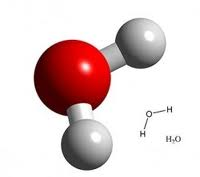 Example:Water = H2OEthanol – C2H6ONitrogen trifluoride – NF3Carbon dioxide – CO2Diatomic oxygen – O2Methane – CH4Diatomic Nitrogen – N2Tetrochlorocyclopropane – C3Cl6Hydrogen peroxide – H2O2Sulfur dioxide – SO2Nitrous oxide – N2OChallengeSugar – C6H12O6Benzene – C6H6 (ring)